ΓΕΩΠΟΝΙΚΟ  ΠΑΝΕΠΙΣΤΗΜΙΟ  ΑΘΗΝΩΝΣΧΟΛΗ ΕΠΙΣΤΗΜΩΝ των ΖΩΩΝ			ΑΙΤΗΣΗΥΠΟΒΟΛΗΣ ΥΠΟΨΗΦΙΟΤΗΤΑΣ ΓΙΑ ΤΗΝ ΑΝΑΔΕΙΞΗ ΕΚΠΡΟΣΩΠΟΥ ΜΕΛΟΥΣ Ε.Τ.Ε.Π. ΣΤΗ ΣΥΝΕΛΕΣΗ ΤΗΣ ΣΧΟΛΗΣ ΕΠΙΣΤΗΜΩΝ των ΖΩΩΝΣΤΟΙΧΕΙΑ ΥΠΟΨΗΦΙΟΥ/ΑΣΕπώνυμο:………………………….		ΠΡΟΣ Γραμματεία ΚοσμητείαςΌνομα:……………………………..		Αξιότιμε κύριε Κοσμήτορα δια της παρούσηςΠατρώνυμο:……………………….		υποβάλω την υποψηφιότητα μου για τηνΒαθμίδα:…….…………………..…		θέση εκπροσώπου μέλους Ε.Τ.Ε.Π. στηΤμήμα:………………………….….		Συνέλευση της Σχολής, για το χρονικόΑ.Δ.Τ.:……………………………...		από 1-9-2023 έως 31- 8 2024Ημερομηνία Γέννησης:……………..…..Κινητό:……………………………………Email:……………………………………..					Συνημμένα, υποβάλω Υπεύθυνη Δήλωση περί μη					συνδρομής κωλυμάτων Εκλογιμότητας							Ο/Η Αιτών/ούσα   							     Υπογραφή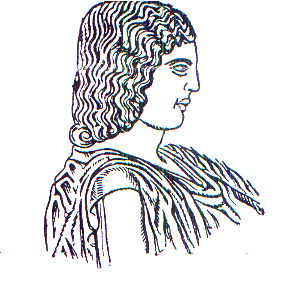 